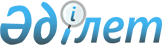 Тасқала аулының жаңа көшесіне Қамаш Ешенұлы Омаровтың атын беру туралыБатыс Қазақстан облысы Тасқала ауданы Тасқала ауылдық округі әкімінің 2010 жылғы 24 тамыздағы N 60 шешімі. Батыс Қазақстан облысы Тасқала ауданы әділет басқармасында 2010 жылғы 6 қыркүйекте N 7-11-127 тіркелді      Қазақстан Республикасының "Қазақстан Республикасындағы әкімшілік-аумақтық құрылысы туралы", "Қазақстан Республикасындағы жергілікті мемлекеттік басқару және өзін-өзі басқару туралы" Заңдарына сәйкес және Тасқала ауылының тұрғындарының ұсыныс-пікірлері  негізінде ШЕШІМ ЕТЕМІН:



      1. Тасқала ауылының бас жоспары бойынша, ауылдың солтүстік-батыс жағынан салынған N 71-ші шартты нөмерлі жаңа көшесіне  Қамаш Ешенұлы Омаровтың аты берілсін.



      2. Осы шешім алғаш ресми жарияланғаннан кейін күнтізбелік 10 күн өткен соң қолданысқа енгізіледі.      Тасқала ауылдық округінің әкімі         Г. Турганалиев
					© 2012. Қазақстан Республикасы Әділет министрлігінің «Қазақстан Республикасының Заңнама және құқықтық ақпарат институты» ШЖҚ РМК
				